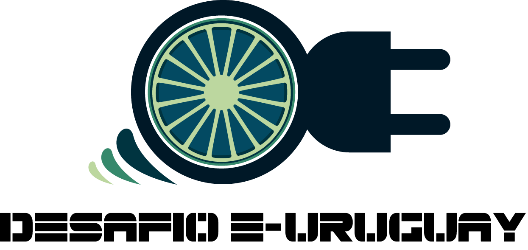 PRE-INSCRIPCION 2019NOMBRE DEL INSTITUTO……………………………………………………………………………………………….DIRECCIÓN……………………………………………………………………………………………………………………..TELÉFONO………………………………………………………………………………………………………………………CORREO ELECTRÓNICO…………………………………………………………………………………………………..LOCALIDAD …………………………………………………………………………………………………………………….DEPARTAMENTO……………………………………………………………………………………………………………DIRECTOR………………………………………………………………………………………………………………………COORDINADOR 1 …………………………………………………………………………………………………………..	CORREO ELECTRÓNICO……………………………………………………………………………………….	TEL. CELULAR………………………………………………………………………………………………………COORDINADOR 2 …………………………………………………………………………………………………………..	CORREO ELECTRÓNICO……………………………………………………………………………………….	TEL. CELULAR………………………………………………………………………………………………………Estamos de acuerdo en integrar la lista de distribución de información de DESAFIO E-URUGUAYFirma y sello Instituto